Θέμα: Επιμορφωτικός κύκλος για εκπαιδευτικούς Θεατρικής Αγωγής «Διδακτικά Σενάρια Θεατρικής Αγωγής»Πράξη Ολομέλειας: 2η/20-09-2021Η Συντονίστρια Εκπαιδευτικού Έργου (Σ.Ε.Ε.) Θεατρικής Αγωγής Παναγιώτα (Νάγια) Μποέμη, διοργανώνει επιμορφωτικό κύκλο για τις/τους εκπαιδευτικούς Θεατρικής Αγωγής ΠΕ 91 (ΠΕ 91.01 και ΠΕ 91.02) των σχολικών μονάδων Πρωτοβάθμιας και Δευτεροβάθμιας Εκπαίδευσης - γενικής και ειδικής αγωγής, αρμοδιότητας 1ου ΠΕ.Κ.Ε.Σ. Νοτίου Αιγαίου με θέμα: «Διδακτικά Σενάρια Θεατρικής Αγωγής»Ο επιμορφωτικός κύκλος υλοποιείται σε πέντε (5) επιμορφωτικές συναντήσεις μέσω της ψηφιακής πλατφόρμας τηλεδιασκέψεων Webex, στον σύνδεσμο https://minedu-secondary.webex.com/meet/panboemiΣε κάθε επιμορφωτική συνάντηση θα υπάρχει φόρμα συμμετοχής και στο τέλος του επιμορφωτικού κύκλου θα δοθεί βεβαίωση συμμετοχής.Ακολουθεί το πρόγραμμα. Στο συνημμένο έγγραφο υπάρχει η περιγραφή των εισηγήσεων.Παρακαλούνται οι Διευθυντές και οι Διευθύντριες των σχολικών μονάδων να ενημερώσουν τις/τους εκπαιδευτικούς Θεατρικής Αγωγής ενυπόγραφα.Σας  ευχαριστούμε  για τη συνεργασία. Η Συντονίστρια Εκπαιδευτικού Έργου, κλ. ΠΕ 91 Θεατρικής ΑγωγήςΠαναγιώτα (Νάγια) Μποέμη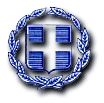 ΕΛΛΗΝΙΚΗ  ΔΗΜΟΚΡΑΤΙΑΕΛΛΗΝΙΚΗ  ΔΗΜΟΚΡΑΤΙΑΕΛΛΗΝΙΚΗ  ΔΗΜΟΚΡΑΤΙΑΕΛΛΗΝΙΚΗ  ΔΗΜΟΚΡΑΤΙΑΥΠΟΥΡΓΕΙΟ ΠΑΙΔΕΙΑΣ ΕΡΕΥΝΑΣ ΚΑΙ ΘΡΗΣΚΕΥΜΑΤΩΝΥΠΟΥΡΓΕΙΟ ΠΑΙΔΕΙΑΣ ΕΡΕΥΝΑΣ ΚΑΙ ΘΡΗΣΚΕΥΜΑΤΩΝΥΠΟΥΡΓΕΙΟ ΠΑΙΔΕΙΑΣ ΕΡΕΥΝΑΣ ΚΑΙ ΘΡΗΣΚΕΥΜΑΤΩΝΥΠΟΥΡΓΕΙΟ ΠΑΙΔΕΙΑΣ ΕΡΕΥΝΑΣ ΚΑΙ ΘΡΗΣΚΕΥΜΑΤΩΝ----------------------------------------ΠΕΡΙΦΕΡΕΙΑΚΗ  Δ/ΝΣΗ  Π/ΘΜΙΑΣΠΕΡΙΦΕΡΕΙΑΚΗ  Δ/ΝΣΗ  Π/ΘΜΙΑΣΠΕΡΙΦΕΡΕΙΑΚΗ  Δ/ΝΣΗ  Π/ΘΜΙΑΣΠΕΡΙΦΕΡΕΙΑΚΗ  Δ/ΝΣΗ  Π/ΘΜΙΑΣ&  Δ/ΘΜΙΑΣ  ΕΚΠ/ΣΗΣ  ΑΤΤΙΚΗΣ&  Δ/ΘΜΙΑΣ  ΕΚΠ/ΣΗΣ  ΑΤΤΙΚΗΣ&  Δ/ΘΜΙΑΣ  ΕΚΠ/ΣΗΣ  ΑΤΤΙΚΗΣ&  Δ/ΘΜΙΑΣ  ΕΚΠ/ΣΗΣ  ΑΤΤΙΚΗΣ----------------------------------------6ο ΠΕ.Κ.Ε.Σ. ΑΤΤΙΚΗΣ6ο ΠΕ.Κ.Ε.Σ. ΑΤΤΙΚΗΣ6ο ΠΕ.Κ.Ε.Σ. ΑΤΤΙΚΗΣ6ο ΠΕ.Κ.Ε.Σ. ΑΤΤΙΚΗΣ----------------------------------------Πληροφορίες ::Μποέμη Παναγιώτα (Νάγια)Συντονίστρια Εκπαιδευτικού Έργου ΠΕ 91 Θεατρικής ΑγωγήςΤαχ. Δ/νση::Μεθώνης 117185 46,Πειραιάς.Τηλέφωνο     Τηλέφωνο     :210-4133730/ 210-4176752FaxFax:210-4176752e-maile-mail:6pekesat@sch.grΠΡΟΣ:Πειραιάς, 21/10/2021Αρ. πρωτ.-Δ/ντες και Δ/ντριες σχολικών μονάδων Π/θμιας Εκπαίδευσης Κυκλάδων-Εκπαιδευτικούς ΠΕ91 (ΠΕ 91.01 ΠΕ 91.02) Π/θμιας Εκπ/σης αρμοδιότητας 1ου ΠΕ.Κ.Ε.Σ. Νοτίου Αιγαίου Διά της Δ/νσης Π/θμιας Εκπ/σης ΚυκλάδωνΚΟΙΝ:-ΟργανωτικήΣυντονίστρια 1ου ΠΕ.Κ.Ε.Σ. Νοτίου Αιγαίου-ΠΔΕ Νοτίου ΑιγαίουΠΡΟΓΡΑΜΜΑΕπιμορφωτικός Κύκλος Διδακτικών Σεναρίων Θεατρικής Αγωγής1η Επιμορφωτική Συνάντηση, Δευτέρα 25/10/2021, ώρα 17.30-20.301η Επιμορφωτική Συνάντηση, Δευτέρα 25/10/2021, ώρα 17.30-20.3017.30-17.40«Συνοπτική παρουσίαση του επιμορφωτικού κύκλου Διδακτικών Σεναρίων Θεατρικής Αγωγής στη γενική και την ειδική αγωγή», Σ.Ε.Ε. Θεατρικής Αγωγής, Μποέμη Παναγιώτα (Νάγια)17.40-18.30«Εκπαιδευτικός σχεδιασμός σεναρίων με εστίαση σε στόχους και μαθησιακά αποτελέσματα, στο πλαίσιο συνεργατικών δράσεων εκπαιδευτικών στο Δημοτικό σχολείο», Καλαματιανού Μαρία, Σ.Ε.Ε. Δασκάλων, Μποέμη Παναγιώτα (Νάγια) Σ.Ε.Ε. Θεατρικής Αγωγής 18.30-19.30«Διαθεματικά Σχέδια Μαθήματος: 1.Ταξίδι στην Παραμυθοχώρα, Κωνσταντινάκου Κατερίνα, Θεατρολόγος, Δραματολόγος, Εκπαιδευτικός Θεατρικής Αγωγής,  Ψαθά Φωτεινή, Θεατρολόγος, Εκπαιδευτικός Θεατρικής Αγωγής. 2. Με μια βαλίτσα γνωρίζω τον κόσμο, Ψαθά Φωτεινή, Θεατρολόγος Εκπαιδευτικός Θεατρικής Αγωγής, Παπαδοπούλου Αγγελική, Εκπαιδευτικός Γερμανικής Γλώσσας»19.30-20.00«Συνοπτική παρουσίαση κεντρικών σημείων του επικαιροποιημένου Προγράμματος Σπουδών Θεατρικής Αγωγής για το Δημοτικό», Παπαδόπουλος Σίμος, Επόπτης, Παπακώστα Αλεξία, Εκπονήτρια στην «Αναβάθμιση των Προγραμμάτων Σπουδών», στη  δημιουργία «Εκπαιδευτικού Υλικού» και στην «Επιμόρφωση των εκπαιδευτικών» στο αντικείμενο της Θεατρικής Αγωγής.20.00-20.30Ερωτήματα 2η Επιμορφωτική Συνάντηση, Δευτέρα 01/11/2021, ώρα 17.30-20.302η Επιμορφωτική Συνάντηση, Δευτέρα 01/11/2021, ώρα 17.30-20.3017.30-18.15«Διαφοροποιημένες στρατηγικές διδασκαλίας στον σχεδιασμό σεναρίων μάθησης», Μαντζαρίδου Αρχοντία, Σ.Ε.Ε. Δασκάλων ΠΕ7018.15-18.30Ερωτήματα18.30-20.00«Δημιουργώντας ένα διδακτικό σενάριο: δομή, μεθοδολογία, παραδείγματα», Λιάτσου Μάρω, Θεατρολόγος – Εκπαιδευτικός Θεατρικής Αγωγής, Επιμορφώτρια Εκπαιδευτικών στις Νέες Τεχνολογίες (Β’ επίπεδο), Χριστοδούλου Αφροδίτη, Θεατρολόγος – Εκπαιδευτικός Θεατρικής Αγωγής20.00-20.30Ερωτήματα3η Επιμορφωτική Συνάντηση, Πέμπτη 11/11/2021, ώρα 17.30-20.303η Επιμορφωτική Συνάντηση, Πέμπτη 11/11/2021, ώρα 17.30-20.3017.30-19.30«Αισθητική Αγωγή: Θέατρο ΙΤΥΕ Διόφαντος – Φωτόδεντρο - Μαθησιακά Αντικείμενα. Ο Ανδρόνικος και η Ροζαλία ταξιδεύουν με όχημα το Θέατρο». Σπυροπούλου Μ.. Θεατρολόγος – Φιλόλογος19.15-19.30Ερωτήματα19.30-20.00«Διδάσκοντας Δραματική Ποίηση μέσω Θεατρικών Τεχνικών και του διδακτικού αντικειμένου του Θεάτρου». Κασκαντάμη Μαρία, Σ.Ε.Ε. Φιλολόγων, Μποέμη Παναγιώτα (Νάγια), Σ.Ε.Ε. Θεατρικής Αγωγής 20.00-20.20«Ο Νίκος δεν με κάλεσε στο πάρτι: Διαχείριση ματαιώσεων, αποκλεισμών, σχέσεων στην τάξη. Προεφηβεία και Εφηβεία», Κοψιά Παρασκευή (Βιβή), Θεατρολόγος-Εκπαιδευτικός Θεατρικής Αγωγής 20.20-20.30Ερωτήματα4η Επιμορφωτική Συνάντηση, Πέμπτη 18/11/2021, ώρα 17.30-20.304η Επιμορφωτική Συνάντηση, Πέμπτη 18/11/2021, ώρα 17.30-20.3017.30-17.50«Πρόγραμμα ανάπτυξης κοινωνικών-επικοινωνιακών και συναισθηματικών δεξιοτήτων σε ομάδα μαθητών/μαθητριών με Ε.Ε.Α. και τυπικής ανάπτυξης  (peer modeling)», Γιώργος Μπαλαμώτης, Σ.Ε.Ε. Ειδικής Αγωγής και Ενταξιακής Εκπαίδευσης ΠΕ7017.50-18.10«Εκπαίδευση μαθητών/ μαθητριών με Διαταραχή Αυτιστικού Φάσματος (ΔΑΦ) σε γενικό και σε ειδικό δημοτικό σχολείο», Σουέρεφ Σοφία, Δασκάλα-Ειδική παιδαγωγός 18.10-18.30Ερωτήματα18.30-18.50«Το Παιδαγωγικό Παιχνίδι: συνεργατική γέφυρα μαθητών/μαθητριών, εκπαιδευτικών και γονιών», Ψαλλιδάκου Αδαμαντία, Δ/ντρια Ειδικού Δημ. Σχολείου Αυτιστικών Πειραιά 18.50-19.10«Συμπερίληψη και Θέατρο Εικόνων σε Ειδικό Δημοτικό Σχολείο», Διονύσης Παπαδόπουλος, Διευθυντής Ειδικού Δημοτικού Σχολείου Σαλαμίνας 19.10-19.30Ερωτήματα19.30-20.00«Ο μαγικός κόσμος των σκιών: το μάθημα της Θεατρικής Αγωγής σε ειδικό δημοτικό σχολείο», Κεχρά Ερασμία, Εκπαιδευτικός Θεατρικής Αγωγής, 1ο Ειδικό Δ.Σ. Αγίου Δημητρίου, Τζιλάκου Σοφία, 1ο Ειδικό Δ.Σ. Κορυδαλλού και στο Ειδικό Δ.Σ Κερατσινίου20.00-20.30Ερωτήματα5η Επιμορφωτική Συνάντηση, Πέμπτη 02/12/2021, ώρα 17.30-20.455η Επιμορφωτική Συνάντηση, Πέμπτη 02/12/2021, ώρα 17.30-20.4517.30-18.20Α) «Οδηγός Θεατρικής Αγωγής»: Διευκρινίσεις – Παρατηρήσεις για την αποτύπωση Σχεδίων Μαθημάτων/Διδακτικών Σεναρίων (Σ.Μ./Δ.Σ.). Β) Διαβαθμιδικός Ανελκυστήρας: Ενδεικτική Πρόταση σεναρίου συνεργασίας Α/θμιας και Β/θμιας εκπαίδευσης με κοινή θεματική. Καλποδήμου Καλλιόπη, Θεατρολόγος-Εκπαιδευτικός Θεατρικής Αγωγής-Φιλόλογος, Ρασσιά Ελένη, Θεατρολόγος-Εκπαιδευτικός Θεατρικής Αγωγής18.20-18.30Ερωτήματα18.30-19.15«Χαμένοι στην αλαμπουρνέζικη μετάφραση ψάχνουμε το βιβλίο της θεατρικής αγωγής», Μπιρπίλη Σπυριδούλα, Θεατρολόγος- Εκπαιδευτικός Θεατρικής Αγωγής 19.15-20.00«Σχεδιασμός Εκπαιδευτικού Σεναρίου στη Δευτεροβάθμια Εκπαίδευση»: 1. Η (εν-συν) αίσθηση του τόπου…. Αλατσάκη Ευανθία, Θεατρολόγος – Εκπαιδευτικός Θεατρικής Αγωγής, Σταυρίδου Ισαβέλλα, Εκπαιδευτικός Μουσικής. 2. Αναζητήστε τη γυναίκα…Cherchez la Femme…. Αλατσάκη Ευανθία, Θεατρολόγος – Εκπαιδευτικός Θεατρικής Αγωγής.20.00-20.30«Συνεργατικά Διδακτικά Σενάρια Αισθητικής Αγωγής/ Καλλιτεχνικής Παιδείας με στόχο τη συλλογική καλλιτεχνική δημιουργία στη σχολική μονάδα», Μποέμη Παναγιώτα (Νάγια) Σ.Ε.Ε. Θεατρικής Αγωγής, Τσιμπούρη Θεοδώρα, Σ.Ε.Ε. Μουσικής, Χάιτα Σοφία, Σ.Ε.Ε. Εικαστικών20.30-20.45Ερωτήματα/ Κλείσιμο του Επιμορφωτικού Κύκλου Διδακτικών Σεναρίων Θεατρικής Αγωγής